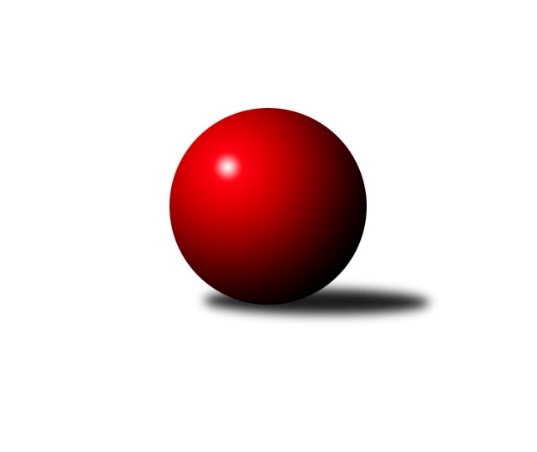 Č.1Ročník 2010/2011	24.9.2010Nejlepšího výkonu v tomto kole: 1626 dosáhlo družstvo: Kelč˝A˝Okresní přebor Nový Jičín 2010/2011Výsledky 1. kolaSouhrnný přehled výsledků:TJ Nový Jičín˝B˝	- Kelč˝B˝	6:4	1489:1460		22.9.KK Lipník nad Bečvou ˝B˝	- TJ Sokol Sedlnice˝C˝	10:0	1540:1428		22.9.TJ Sokol Sedlnice ˝B˝	- KK Lipník nad Bečvou˝C˝	2:8	1572:1585		23.9.TJ Spartak Bílovec˝B˝	- KK Hranice˝B˝	4:6	1590:1625		23.9.Kelč˝A˝	- TJ Frenštát p.R. ˝B˝	8:2	1626:1509		24.9.Tabulka družstev:	1.	KK Hranice˝B˝	2	2	0	0	14 : 6 	 	 1658	4	2.	KK Lipník nad Bečvou ˝B˝	1	1	0	0	10 : 0 	 	 1540	2	3.	KK Lipník nad Bečvou˝C˝	1	1	0	0	8 : 2 	 	 1585	2	4.	TJ Spartak Bílovec˝B˝	2	1	0	1	12 : 8 	 	 1613	2	5.	TJ Nový Jičín˝B˝	1	1	0	0	6 : 4 	 	 1489	2	6.	Kelč˝A˝	2	1	0	1	10 : 10 	 	 1614	2	7.	TJ Sokol Sedlnice ˝B˝	1	0	0	1	2 : 8 	 	 1572	0	8.	TJ Frenštát p.R. ˝B˝	1	0	0	1	2 : 8 	 	 1509	0	9.	Kelč˝B˝	2	0	0	2	6 : 14 	 	 1489	0	10.	TJ Sokol Sedlnice˝C˝	1	0	0	1	0 : 10 	 	 1428	0Podrobné výsledky kola:	 TJ Nový Jičín˝B˝	1489	6:4	1460	Kelč˝B˝	Aleš Stehlík	 	 172 	 168 		340 	 0:2 	 346 	 	186 	 160		Martin Jarábek	Ludmila Galiová	 	 179 	 171 		350 	 0:2 	 416 	 	213 	 203		Monika Pavelková	Ján Pelikán	 	 185 	 197 		382 	 2:0 	 352 	 	166 	 186		Josef Chvatík	Jaroslav Riedel	 	 219 	 198 		417 	 2:0 	 346 	 	178 	 168		Tomáš Rychtárrozhodčí: Nejlepší výkon utkání: 417 - Jaroslav Riedel	 KK Lipník nad Bečvou ˝B˝	1540	10:0	1428	TJ Sokol Sedlnice˝C˝	Jana Kulhánková	 	 188 	 206 		394 	 2:0 	 367 	 	178 	 189		Michaela Tobolová	Radek Kolář	 	 209 	 169 		378 	 2:0 	 357 	 	176 	 181		Renáta Janyšková	Radek Lankaš	 	 186 	 197 		383 	 2:0 	 322 	 	160 	 162		Ivan Bilenný	Jiří Kolář	 	 189 	 196 		385 	 2:0 	 382 	 	195 	 187		Břetislav Ermisrozhodčí: Nejlepší výkon utkání: 394 - Jana Kulhánková	 TJ Sokol Sedlnice ˝B˝	1572	2:8	1585	KK Lipník nad Bečvou˝C˝	Lukáš Koliba	 	 189 	 211 		400 	 0:2 	 417 	 	222 	 195		Miroslav Ondrouch	Jan Schwarzer	 	 197 	 201 		398 	 0:2 	 402 	 	186 	 216		Ivana Vaculíková	Jaroslav Chvostek	 	 195 	 206 		401 	 2:0 	 345 	 	173 	 172		Ladislav Mandák	David Juřica	 	 191 	 182 		373 	 0:2 	 421 	 	213 	 208		Jaroslav  Kopparozhodčí: Nejlepší výkon utkání: 421 - Jaroslav  Koppa	 TJ Spartak Bílovec˝B˝	1590	4:6	1625	KK Hranice˝B˝	Emil Rubáč	 	 207 	 202 		409 	 2:0 	 403 	 	205 	 198		Josef Schwarz	Pavel Šmydke	 	 206 	 183 		389 	 0:2 	 396 	 	199 	 197		Jaroslav Ledvina	Rostislav Klazar	 	 208 	 192 		400 	 2:0 	 389 	 	178 	 211		Jan Lenhart	Miloš Šrot	 	 204 	 188 		392 	 0:2 	 437 	 	235 	 202		Anna Ledvinovározhodčí: Nejlepší výkon utkání: 437 - Anna Ledvinová	 Kelč˝A˝	1626	8:2	1509	TJ Frenštát p.R. ˝B˝	Antonín Plesník	 	 177 	 250 		427 	 2:0 	 381 	 	196 	 185		Vladimír Vojkůvka	Jiří Janošek	 	 182 	 191 		373 	 2:0 	 367 	 	152 	 215		Jiří Veselý	Miroslav Pavelka	 	 199 	 209 		408 	 0:2 	 415 	 	195 	 220		Zdeněk Bordovský	Josef Gassmann	 	 211 	 207 		418 	 2:0 	 346 	 	174 	 172		Miroslav  Makovýrozhodčí: Nejlepší výkon utkání: 427 - Antonín PlesníkPořadí jednotlivců:	jméno hráče	družstvo	celkem	plné	dorážka	chyby	poměr kuž.	Maximum	1.	Anna Ledvinová 	KK Hranice˝B˝	443.50	292.0	151.5	1.0	2/2	(450)	2.	Antonín Plesník 	Kelč˝A˝	425.50	300.5	125.0	8.0	2/2	(427)	3.	Jaroslav Ledvina 	KK Hranice˝B˝	421.50	289.0	132.5	6.5	2/2	(447)	4.	Jaroslav  Koppa 	KK Lipník nad Bečvou˝C˝	421.00	297.0	124.0	3.0	1/1	(421)	5.	Jaroslav Riedel 	TJ Nový Jičín˝B˝	417.00	275.0	142.0	2.0	1/1	(417)	6.	Miroslav Ondrouch 	KK Lipník nad Bečvou˝C˝	417.00	278.0	139.0	5.0	1/1	(417)	7.	Zdeněk Bordovský 	TJ Frenštát p.R. ˝B˝	415.00	292.0	123.0	7.0	1/1	(415)	8.	Rostislav Klazar 	TJ Spartak Bílovec˝B˝	414.00	286.0	128.0	6.0	2/2	(428)	9.	Pavel Šmydke 	TJ Spartak Bílovec˝B˝	410.50	279.0	131.5	4.5	2/2	(432)	10.	Emil Rubáč 	TJ Spartak Bílovec˝B˝	406.00	284.5	121.5	9.5	2/2	(409)	11.	Ivana Vaculíková 	KK Lipník nad Bečvou˝C˝	402.00	281.0	121.0	8.0	1/1	(402)	12.	Josef Gassmann 	Kelč˝A˝	401.50	277.0	124.5	7.0	2/2	(418)	13.	Jaroslav Chvostek 	TJ Sokol Sedlnice ˝B˝	401.00	288.0	113.0	8.0	1/1	(401)	14.	Lukáš Koliba 	TJ Sokol Sedlnice ˝B˝	400.00	279.0	121.0	10.0	1/1	(400)	15.	Jan Schwarzer 	TJ Sokol Sedlnice ˝B˝	398.00	264.0	134.0	7.0	1/1	(398)	16.	Monika Pavelková 	Kelč˝B˝	395.00	275.0	120.0	10.0	2/2	(416)	17.	Jana Kulhánková 	KK Lipník nad Bečvou ˝B˝	394.00	290.0	104.0	11.0	1/1	(394)	18.	Jiří Janošek 	Kelč˝A˝	392.00	276.5	115.5	6.0	2/2	(411)	19.	Jiří Kolář 	KK Lipník nad Bečvou ˝B˝	385.00	272.0	113.0	5.0	1/1	(385)	20.	Radek Lankaš 	KK Lipník nad Bečvou ˝B˝	383.00	268.0	115.0	4.0	1/1	(383)	21.	Ján Pelikán 	TJ Nový Jičín˝B˝	382.00	254.0	128.0	8.0	1/1	(382)	22.	Miloš Šrot 	TJ Spartak Bílovec˝B˝	382.00	275.5	106.5	10.0	2/2	(392)	23.	Břetislav Ermis 	TJ Sokol Sedlnice˝C˝	382.00	286.0	96.0	13.0	1/1	(382)	24.	Vladimír Vojkůvka 	TJ Frenštát p.R. ˝B˝	381.00	269.0	112.0	9.0	1/1	(381)	25.	Radek Kolář 	KK Lipník nad Bečvou ˝B˝	378.00	280.0	98.0	8.0	1/1	(378)	26.	David Juřica 	TJ Sokol Sedlnice ˝B˝	373.00	258.0	115.0	11.0	1/1	(373)	27.	Jiří Veselý 	TJ Frenštát p.R. ˝B˝	367.00	255.0	112.0	11.0	1/1	(367)	28.	Michaela Tobolová 	TJ Sokol Sedlnice˝C˝	367.00	262.0	105.0	7.0	1/1	(367)	29.	Renáta Janyšková 	TJ Sokol Sedlnice˝C˝	357.00	257.0	100.0	10.0	1/1	(357)	30.	Ludmila Galiová 	TJ Nový Jičín˝B˝	350.00	254.0	96.0	15.0	1/1	(350)	31.	Miroslav  Makový 	TJ Frenštát p.R. ˝B˝	346.00	249.0	97.0	10.0	1/1	(346)	32.	Ladislav Mandák 	KK Lipník nad Bečvou˝C˝	345.00	240.0	105.0	11.0	1/1	(345)	33.	Aleš Stehlík 	TJ Nový Jičín˝B˝	340.00	260.0	80.0	17.0	1/1	(340)	34.	Martin Jarábek 	Kelč˝B˝	327.50	250.5	77.0	16.5	2/2	(346)	35.	Ivan Bilenný 	TJ Sokol Sedlnice˝C˝	322.00	255.0	67.0	20.0	1/1	(322)		Tomaš Vybíral 	Kelč˝B˝	418.00	307.0	111.0	8.0	1/2	(418)		František Havran 	Kelč˝B˝	417.00	291.0	126.0	9.0	1/2	(417)		Miroslav Pavelka 	Kelč˝A˝	408.00	274.0	134.0	3.0	1/2	(408)		Josef Schwarz 	KK Hranice˝B˝	403.00	278.0	125.0	8.0	1/2	(403)		Jan Lenhart 	KK Hranice˝B˝	389.00	277.0	112.0	12.0	1/2	(389)		Petr Tomášek 	Kelč˝A˝	381.00	264.0	117.0	7.0	1/2	(381)		František Opravil 	KK Hranice˝B˝	369.00	283.0	86.0	10.0	1/2	(369)		Josef Chvatík 	Kelč˝B˝	352.00	254.0	98.0	12.0	1/2	(352)		Tomáš Rychtár 	Kelč˝B˝	346.00	253.0	93.0	15.0	1/2	(346)Sportovně technické informace:Starty náhradníků:registrační číslo	jméno a příjmení 	datum startu 	družstvo	číslo startu
Hráči dopsaní na soupisku:registrační číslo	jméno a příjmení 	datum startu 	družstvo	Program dalšího kola:2. kolo29.9.2010	st	17:00	KK Lipník nad Bečvou˝C˝ - TJ Sokol Sedlnice˝C˝	29.9.2010	st	17:00	TJ Frenštát p.R. ˝B˝ - KK Lipník nad Bečvou ˝B˝	30.9.2010	čt	17:00	TJ Sokol Sedlnice ˝B˝ - TJ Nový Jičín˝B˝	Nejlepší šestka kola - absolutněNejlepší šestka kola - absolutněNejlepší šestka kola - absolutněNejlepší šestka kola - absolutněNejlepší šestka kola - dle průměru kuželenNejlepší šestka kola - dle průměru kuželenNejlepší šestka kola - dle průměru kuželenNejlepší šestka kola - dle průměru kuželenNejlepší šestka kola - dle průměru kuželenPočetJménoNázev týmuVýkonPočetJménoNázev týmuPrůměr (%)Výkon1xAnna LedvinováHranice B4371xAnna LedvinováHranice B111.134371xAntonín PlesníkKelč A4271xJaroslav RiedelNový Jičín B109.944171xJaroslav  KoppaLipník C4211xMonika PavelkováKelč B109.684161xJosef GassmannKelč A4181xJaroslav  KoppaLipník C107.724211xMiroslav OndrouchLipník C4171xAntonín PlesníkKelč A107.614271xJaroslav RiedelNový Jičín B4171xMiroslav OndrouchLipník C106.7417